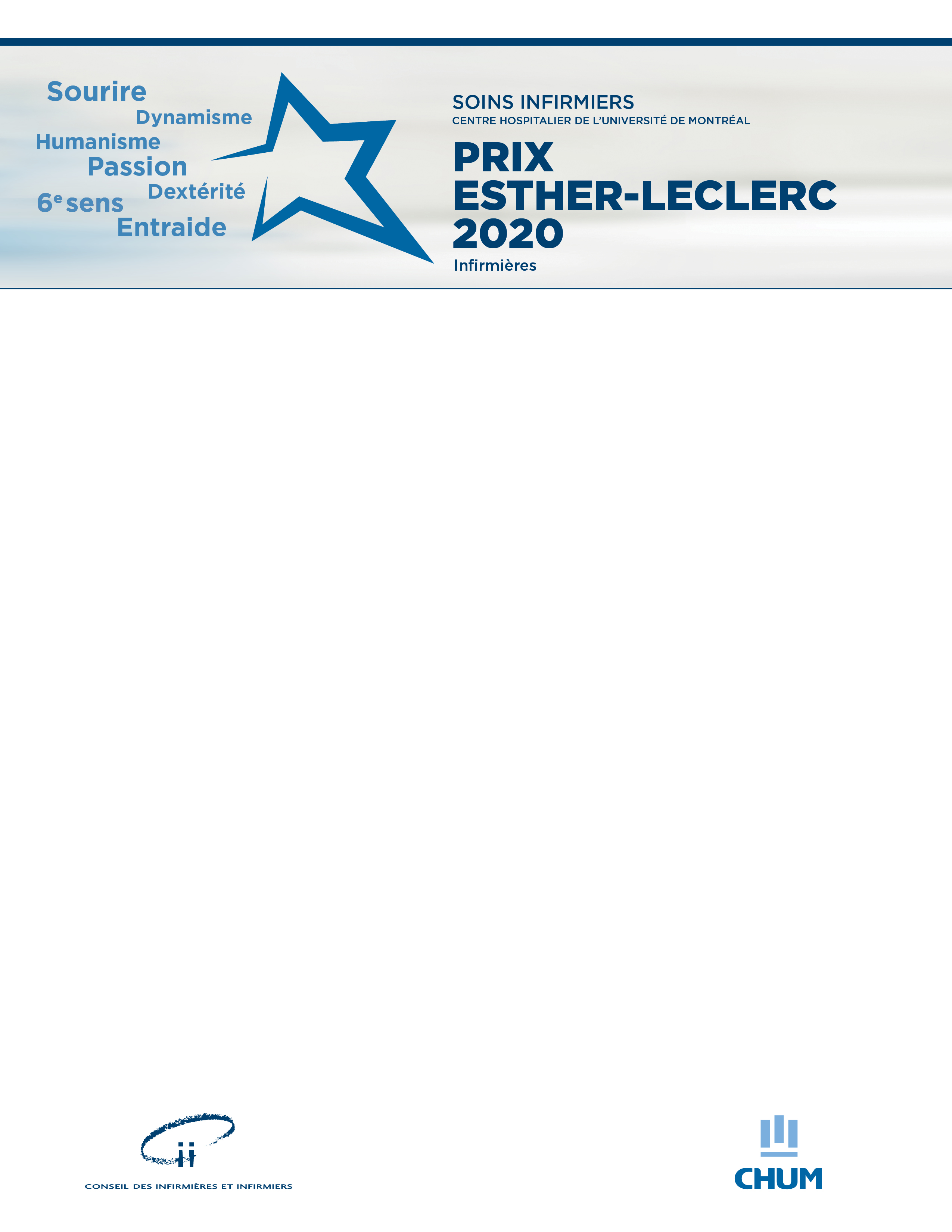 Formulaire de mise en candidatureSection à compléter par le proposeur :Information sur la candidatureInformation sur le proposeur principalSignature du proposeur : ___________________________________________________Signature du supérieur immédiat du candidat : _________________________________Présentation générale de la personne mise en candidature (maximum 50 mots)(Ce texte accompagnera la photo de la personne mise en candidature à la soirée Gala Reconnaissance)Attributs (en choisir 3)Veuillez choisir trois attributs spécifiques à la carrière de la personne mise en candidature que le candidat devra détailler (section suivante).*Noter que seulement les 3 premiers attributs seront considérés lors de l’évaluation par le jurySection à compléter par le candidat proposé :Attribut #1 (150-200 mots)Attribut #2 (150-200 mots)Attribut #3 (150-200 mots)Les candidats seront convoqués à une session de photo durant les 2 premières semaines d’avril si la candidature est retenue.Nous souhaitons la meilleure des chancesà toutes les personnes mises en candidature !Étapes pour les Prix de reconnaissance en soins infirmiersDate limite : 6 mars 2020. Prénom et nom : Titre :Unité/département/secteur : Nombre d’années d’expérience professionnelle en soins infirmiers : Prénom et nom : Titre :Unité/département/secteur :Poste téléphonique :Contribution exceptionnelle à la recherche	Rayonnement national	Contribution exceptionnelle à l’enseignement 	Rayonnement international	Contribution exceptionnelle aux soins	Esprit entrepreneurial	Contribution exceptionnelle à la gestion	Avancement de la profession	Expertise du rôle infirmier en 
interdisciplinarité	Engagement externe au CHUM	Rayonnement local	Autre : _Se démarque par l’innovation en soins infirmiers _______________________	 